Attachment IIIEvaluation Criteria FormsTeam Experience and QualificationsWhen answering the questions below, use only the space provided in this form, unless otherwise indicated. If all fields are not completed, the Respondent is at risk for being rejected due to non-responsiveness. It is not acceptable to indicate “see attached” on this form.Using the table below, describe the role of the Respondent and the proposed Subconsultants for this Project.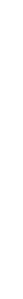 Attachment IIIEvaluation Criteria Forms(continued)Team Experience and QualificationsWhen answering the questions below, use only the space provided in this form, unless otherwise indicated. If all fields are not completed, the Respondent is at risk for being rejected due to non-responsiveness. It is not acceptable to indicate “see attached” on this form.Using the table below, provide geographic location, percent of time committed to the Project for the duration of the Project, and years of experience in the key role, of Respondent’s Key Personnel, as well as Key Personnel from Key Subconsultants.Attachment IIIEvaluation Criteria Forms(continued)Similar Projects and Past PerformanceWhen answering the questions below, use only the space provided in this form, unless otherwise indicated. If all fields are not completed, the Respondent is at risk for being rejected due to non-responsiveness. It is not acceptable to indicate “see attached” on this form.Provide detailed information for the three (3) relevant projects similar to the project in this RFQ that have been constructed within the last ten (10) years in which Respondent has performed services similar to those sought in this RFQ.Attachment IIIEvaluation Criteria Forms(continued)Similar Projects and Past PerformanceAttachment IIIEvaluation Criteria Forms(continued)Similar Projects and Past PerformanceRespondent’s and Proposed Subconsultants’ Role on the Project(e.g., site/civil engineering, structural engineering, mechanical engineering, electrical engineering, I&C engineering, geotechnical engineering, utility coordination/permitting, archaeological/environmental/historical investigations, survey, SUE, cost estimating, etc.)RespondentSub 1:Sub 2:Sub 3:Sub 4:Sub 5:Sub 6:Sub 7:Sub 8:Proposed Key Personnel
(Name and Employer)Geographic
Location% Time
CommittedYears of Experience in Key RoleProject #1 Name:Utility Owner (Name, City, and State):Utility Representative Name, Title, and Current Contact Information (Phone and Email):John DoeEngineering Manager(XXX) XXX-XXXXJohn.Doe@XXXXX.orgContract Start Date:Contract Duration in Months:Contract Value:Detailed Project Description:Provide an explanation for how this project is similar to the Project within this RFQ:Key Personnel (to include Personnel Titles and Specific Project Tasks):Total Number of Change Orders and Number of Owner-requested Change Orders:Project #2 Name:Utility Owner (Name, City, and State):Utility Representative Name, Title, and Current Contact Information (Phone and Email):John DoeEngineering Manager(XXX) XXX-XXXXJohn.Doe@XXXXX.orgContract Start Date:Contract Duration in Months:Contract Value:Detailed Project Description:Provide an explanation for how this project is similar to the Project within this RFQ:Key Personnel (to include Personnel Titles and Specific Project Tasks):Total Number of Change Orders and Number of Owner-requested Change Orders:Project #3 Name:Utility Owner (Name, City, and State):Utility Representative Name, Title, and Current Contact Information (Phone and Email):John DoeEngineering Manager(XXX) XXX-XXXXJohn.Doe@XXXXX.orgContract Start Date:Contract Duration in Months:Contract Value:Detailed Project Description:Provide an explanation for how this project is similar to the Project within this RFQ:Key Personnel (to include Personnel Titles and Specific Project Tasks):Total Number of Change Orders and Number of Owner-requested Change Orders: